 	213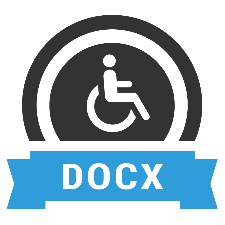 